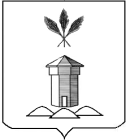 АДМИНИСТРАЦИЯ БАБУШКИНСКОГО МУНИЦИПАЛЬНОГО ОКРУГА ВОЛОГОДСКОЙ ОБЛАСТИПОСТАНОВЛЕНИЕ«03» июля 2023 года                                                                                     № 610с. им. БабушкинаОб утверждении плана мероприятий по вопросам защиты прав потребителей на территории Бабушкинского муниципального округаВ соответствии законом Российской Федерации от 07.02.1992 года № 2300-1 «О защите прав потребителей», с Федеральным законом от 06.10.2003 № 131-ФЗ «Об общих принципах организации местного самоуправления в Российской Федерации»,  постановлением Правительства Вологодской области от 21.06.2021 № 652 «Об утверждении комплексной программы Вологодской области «Обеспечение прав потребителей Вологодской области на 2021 - 2025 годы», руководствуясь Уставом Бабушкинского муниципального округа Вологодской области,ПОСТАНОВЛЯЮ:1. Утвердить План мероприятий («дорожную карту») по защите прав потребителей на территории Бабушкинского муниципального округа Вологодской области на 2023-2025 годы (далее — План мероприятий) (приложение 1).2. Утвердить положение о комиссии по вопросам прав потребителей (приложение 2). 3. Утвердить состав комиссии по вопросам защиты прав потребителей (приложение 3).4. Постановление вступает в силу со дня подписания и подлежит размещению в информационно-телекоммуникационной сети «Интернет» на официальном сайте Бабушкинского муниципального округа.5. Контроль за исполнением настоящего постановления возложить на начальника отдела экономики и отраслевого развития администрации округа.Глава  округа                                                                                        Т.С. Жирохова                           Приложение 1УТВЕРЖДЕНОпостановлениемадминистрацииБабушкинского муниципального округаВологодской областиот 03.07.2023 № 610План мероприятий («дорожная карта») по защите правпотребителей на территории Бабушкинского муниципального округаВологодской области на 2023-2025 годыПриложение 2УТВЕРЖДЕНОпостановлениемадминистрацииБабушкинского муниципального округаВологодской областиот 03.07.2023 № 610ПОЛОЖЕНИЕ о комиссии по вопросам защиты прав потребителей (далее - Положение) Общие положения1.1.  Настоящее Положение определяет порядок организации работы Комиссии по вопросам защиты прав потребителей в Бабушкинском муниципальном округе (далее - Комиссия). 1.2. Комиссия является консультативно-совещательным и координационным органом и создаётся в целях обеспечения взаимодействия структурных подразделений администрации Бабушкинского муниципального округа и государственных органов, осуществляющих деятельность в сфере защиты прав потребителей по соответствующим направлениям (далее - ЗПП) по вопросам реализации Закона Российской Федерации от 07.02.1992 № 2300-1 «О защите прав потребителей». 1.3. Комиссия в своей деятельности руководствуется Конституцией Российской Федерации, Федеральными законами, иными нормативными правовыми актами Российской Федерации, законами Вологодской области, иными нормативными правовыми актами Вологодской области, Уставом и муниципальными правовыми актами Бабушкинского муниципального округа, настоящим Положением. 2. Организатор и участники Комиссии2.1. Организатором Комиссии является администрация Бабушкинского муниципального округа. 2.2. Задачами Комиссии являются: 2.2.1. Реализация мер, направленных на правовое просвещение населения Бабушкинского муниципального округа (далее - округ) в сфере ЗПП; 2.2.2. Проведение анализа нарушений законодательства о ЗПП на территории округа с целью их предотвращения, а также в целях создания условий для эффективной защиты прав потребителей. 2.3. Для решения возложенных на Комиссию задач она имеет право: - готовить предложения по совершенствованию правовых актов, в том числе по внесению изменений в действующие и разрабатываемые правовые акты Вологодской области, Российской Федерации в области ЗПП;- освещать в средствах массовой информации материалы по актуальным проблемам защиты прав потребителей в курируемых сферах деятельности и потребительского рынка. 2.4. Функциями Комиссии являются: 2.4.1. Обсуждение и обобщение практического опыта участников в сфере ЗПП на территории округа; 2.4.2. Внесение предложений по совершенствованию деятельности в сфере ЗПП; 2.4.3. Участие в разработке предложений по подготовке планов и мероприятий в сфере ЗПП; 2.4.4. Организация проведения мероприятий (конкурсов), направленных на повышение культуры и качества торгового обслуживания населения, популяризация магазинов малого и среднего бизнеса. 2.5. Комиссия формируется в составе председателя Комиссии, заместителей председателя Комиссии, членов Комиссии, секретаря Комиссии.2.5.1. Комиссия рассматривает вопросы и принимает решения на заседании Комиссии. Заседание Комиссии считается правомочным, если в нем участвует более половины от общего числа членов Комиссии. Заседания комиссии проводятся по мере необходимости. 2.5.2. Решения Комиссии принимаются большинством голосов от числа членов Комиссии, участвующих в заседании. В случае равенства числа голосов решающим является голос председательствующего на заседании Комиссии. 2.5.3. Решения Комиссии носят рекомендательный характер. 2.5.4. Решения Комиссии отражаются в протоколе заседания Комиссии, который подписывается председательствующим на заседании Комиссии. Протокол должен быть подписан в течение трех рабочих дней со дня проведения заседания Комиссии. 2.5.5. Решения, принятые по итогам заседания Комиссии, а также иные необходимые материалы в течение пяти рабочих дней со дня проведения заседания размещаются на официальном сайте Бабушкинского муниципального округа в информационно-телекоммуникационной сети «Интернет».Приложение 3УТВЕРЖДЕНОпостановлениемадминистрацииБабушкинского муниципального округаВологодской областиот 03.07.2023 № 610Состав комиссии по вопросам защиты прав потребителей.Председатель комиссии – Жирохова Татьяна Сергеевна,  глава округа;Заместитель председателя – Едемская Людмила Васильевна, начальник Управления правового и кадрового обеспечения администрации округа;Чежина Людмила Владимировна, начальник Управления делами и обеспечения деятельности администрации округа.Члены комиссии:Андреева Нина Алексеевна, заместитель главы округа, начальник Финансового управления администрации округа;Кулепова Елена Николаевна, начальник отдела экономики и отраслевого развития администрации округа;Секретарь комиссии - Трухина Кристина Николаевна, консультант отдела экономики и отраслевого развития администрации округа.№п/пНаименование мероприятияСрок реализации1Подготовка предложений в действующие и разрабатываемые правовые акты Российской Федерации по вопросам защиты прав потребителей и потребительского рынка, направление данных предложений в органы государственной власти, обладающие правом законодательной инициативы2023-2025 годы2Обмен информацией с Управлением Роспотребнадзора по Вологодской области (по согласованию) о фактах нарушений законодательства о защите прав потребителей в отдельных сферах потребительского рынка товаров, работ, услуг2023-2025 годы3Оперативное информирование населения, в том числе с привлечением Управления Роспотребнадзора по Вологодской области (по согласованию), через средства массовой информации, сайты в сети Интернет о товарах, работах и услугах, представляющих опасность для жизни, здоровья, имущества потребителей2023-2025 годы4Освещение в средствах массовой информации предоставленных Управлением Роспотребнадзора по Вологодской области (по согласованию) и ФБУЗ "Центр гигиены и эпидемиологии в Вологодской области" (по согласованию) материалов по актуальным проблемам защиты прав потребителей в курируемых сферах деятельности и потребительского рынка, в том числе по социально уязвимым группам населения2023-2025 годы5Оповещение в установленном порядке правоохранительных и контролирующих органов о наличии в непосредственной близости от образовательных организаций объектов торговли, реализующих алкогольную и табачную продукцию2023-2025 годы6Организация проведения мероприятий (конкурсов профессионального мастерства, рейтинговых конкурсов), направленных на повышение квалификации работников сферы торговли и услуг2023-2025 годы7Мониторинг обеспеченности населения области торговыми площадями предприятий розничной торговли, посадочными местами в предприятиях общественного питания2023-2025 годы8Оказание бесплатных консультационных услуг в сфере защиты прав потребителей2023-2025 годы